Об утверждении Порядка проведения осмотра зданий, сооружений в целях оценки их технического состояния и надлежащего технического обслуживания в соответствии с требованиями технических регламентов к конструктивным и другим характеристикам надежности и безопасности объектов, требованиями проектной документации указанных объектов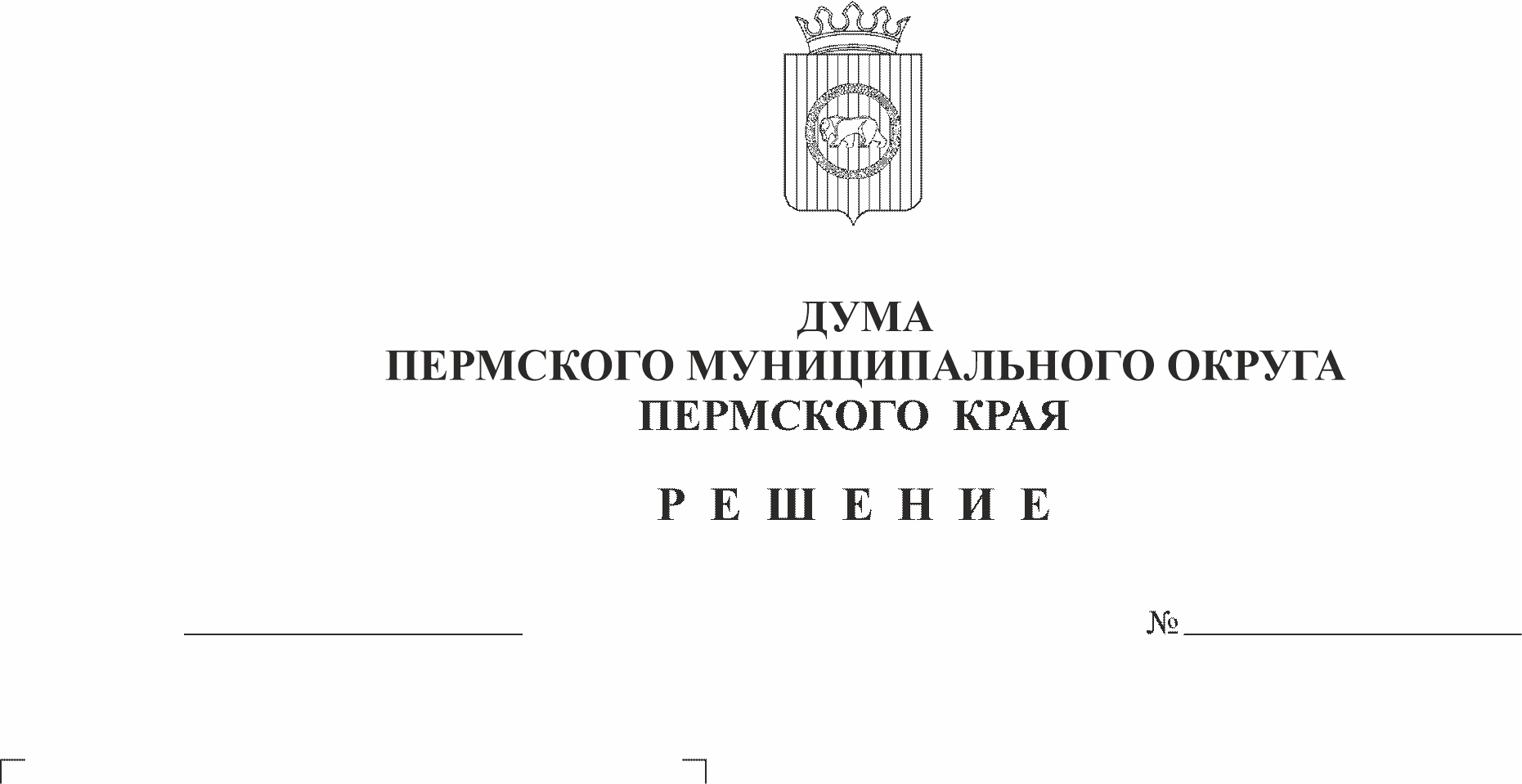 В соответствии с пунктом 8 части 3 статьи 8, частью 11 статьи 55.24 Градостроительного кодекса Российской Федерации, пунктом 26 части 1 статьи 16 Федерального закона от 06 октября 2003 г. № 131-ФЗ «Об общих принципах организации местного самоуправления в Российской Федерации», пунктом 1 части 2 статьи 25 Устава Пермского муниципального округа Пермского краяДума Пермского муниципального округа Пермского края РЕШАЕТ:1. Утвердить прилагаемый Порядок проведения осмотра зданий, сооружений в целях оценки их технического состояния и надлежащего технического обслуживания в соответствии с требованиями технических регламентов к конструктивным и другим характеристикам надежности и безопасности объектов, требованиями проектной документации указанных объектов.2. Опубликовать (обнародовать) настоящее решение в бюллетене муниципального образования «Пермский муниципальный округ» и разместить на сайте Пермского муниципального округа в информационно-телекоммуникационной сети Интернет (www.permokrug.ru).3. Настоящее решение вступает в силу со дня его официального опубликования.4. Контроль за исполнением настоящего решения возложить на комитет Думы Пермского муниципального округа Пермского края по развитию инфраструктуры и управлению ресурсами.Председатель ДумыПермского муниципального округа                                                        Д.В. ГордиенкоГлава муниципального округа –глава администрации Пермскогомуниципального округа                                                                               В.Ю. ЦветовУТВЕРЖДЕНОрешением Думы Пермского муниципального округа Пермского края от 28.12.2023 № 277ПОРЯДОКпроведения осмотра зданий, сооружений в целях оценки их технического состояния и надлежащего технического обслуживания в соответствии с требованиями технических регламентов к конструктивным и другим характеристикам надежности и безопасности объектов, требованиями проектной документации указанных объектовI. Общие положения1.1. Порядок проведения осмотра зданий, сооружений в целях оценки их технического состояния и надлежащего технического обслуживания в соответствии с требованиями технических регламентов к конструктивным и другим характеристикам надежности и безопасности объектов, требованиями проектной документации указанных объектов (далее - Порядок) разработан в соответствии с Градостроительным кодексом Российской Федерации, Федеральным законом от 30 декабря 2009 г. № 384-ФЗ «Технический регламент о безопасности зданий и сооружений», Федеральным законом от 06 октября 2003 г. № 131-ФЗ «Об общих принципах организации местного самоуправления в Российской Федерации».1.2. Порядок устанавливает процедуру организации и проведения осмотра зданий, сооружений, расположенных на территории Пермского муниципального округа Пермского края в целях оценки их технического состояния и надлежащего технического обслуживания в соответствии с требованиями технических регламентов к конструктивным и другим характеристикам надежности и безопасности объектов, требованиями проектной документации указанных объектов (далее - осмотр зданий, сооружений), в случаях предусмотренных частью 11 статьи 55.24 Градостроительного кодекса Российской Федерации.1.3. Порядок применяется при проведении осмотра зданий, сооружений независимо от форм собственности на них за исключением случаев, если при эксплуатации таких зданий, сооружений осуществляется государственный контроль (надзор) в соответствии с федеральными законами.II. Организация и проведение осмотра зданий, сооружений2.1. Уполномоченным органом по организации осмотра зданий, сооружений и выдаче рекомендаций о мерах, по устранению выявленных в ходе таких осмотров нарушений, является администрация Пермского муниципального округа Пермского края (далее – администрация муниципального округа), от имени которой функции и полномочия осуществляет управление по развитию инфраструктуры администрации Пермского муниципального округа Пермского края (далее – Уполномоченный орган).2.2. К полномочиям Уполномоченного органа относятся:- организация и проведение осмотров;- подготовка и выдача рекомендаций о мерах по устранению выявленных нарушений;- организация и проведение мониторинга выполнения рекомендаций о мерах по устранению выявленных нарушений;- привлечение к проведению осмотров специализированных организаций.2.3. Осмотр зданий, сооружений проводится в случае поступления заявления физического или юридического лица о нарушении требований законодательства Российской Федерации к эксплуатации зданий, сооружений, о возникновении аварийных ситуаций в зданиях, сооружениях или возникновении угрозы разрушения зданий, сооружений (далее – заявление).2.4. Результатом осмотра зданий, сооружений является оценка их технического состояния и надлежащего технического обслуживания в соответствии с требованиями технических регламентов к конструктивным и другим характеристикам надежности и безопасности объектов, требованиями проектной документации указанных объектов.2.5. Основанием проведения осмотра зданий, сооружений является распоряжение Уполномоченного органа о проведении осмотра конкретного здания, сооружения (далее - распоряжение).2.6. Распоряжение издается:в течение пяти рабочих дней со дня регистрации заявления о нарушении требований законодательства Российской Федерации к эксплуатации зданий, сооружений;не позднее трех рабочих дней со дня регистрации заявления о возникновении аварийных ситуаций в зданиях, сооружениях или возникновении угрозы разрушения зданий, сооружений.2.7. Распоряжение должно содержать следующие сведения:- фамилии, имена, отчества (последнее при наличии), должности должностных лиц Уполномоченного органа, осуществляющих осмотр, а также привлекаемых к проведению осмотров представителей специализированных организаций (при необходимости);- наименование юридического лица или фамилия, имя, отчество (последнее при наличии) индивидуального предпринимателя, физического лица, владеющего на праве собственности или ином законном основании (на праве аренды, праве хозяйственного ведения, праве оперативного управления и других правах) осматриваемым зданием, сооружением, адреса их местонахождения или жительства (при наличии сведений в Уполномоченном органе);- правовые основания проведения осмотра здания, сооружения;- место нахождения осматриваемого здания, сооружения;- предмет осмотра здания, сооружения;- дату и время проведения осмотра здания, сооружения;- персональный состав лиц, осуществляющих осмотр здания, сооружения.2.8. Проведение осмотров и выдача рекомендаций осуществляется Уполномоченным органом во взаимодействии:- органами государственной исполнительной власти, органами прокуратуры;- представителями экспертных и иных организаций (в случае возникновения аварийных ситуаций и угрозы разрушения зданий, сооружений).Для проведения осмотра зданий, сооружений при необходимости, определённой уполномоченным органом, могут привлекаться представители функциональных и территориальных органов, функционального подразделения администрации Пермского муниципального округа Пермского края.2.8.1. Осмотры проводятся с участием лица, ответственного за эксплуатацию здания, сооружения и собственников зданий, сооружений или лиц, которые владеют зданием, сооружением на ином законном основании, либо их уполномоченных представителей.2.8.2. В случае если лицом, ответственным за эксплуатацию здания, сооружения, или его уполномоченным представителем не обеспечен доступ представителей Уполномоченного органа, экспертов для проведения осмотра здания, сооружения, Уполномоченным органом в течение трех рабочих дней со дня выезда на объект для проведения осмотра составляется акт о невозможности проведения осмотра, с указанием причины невозможности осуществления осмотра здания, сооружения.2.8.3. В течение семи рабочих дней после дня составления акта, указанного в 2.8.2. настоящего раздела, Уполномоченный орган:направляет акт о невозможности проведения осмотра с приложением поступившего заявления о необходимости проведения осмотра в правоохранительные органы с просьбой оказания содействия представителям Уполномоченного органа, экспертам в обеспечении доступа к объекту проведения осмотра;вносит изменения в распоряжение в части срока, в течение которого необходимо провести осмотр зданий, сооружений;направляет уведомление об изменении сроков проведения осмотра зданий, сооружений заявителю и лицу, ответственному за эксплуатацию здания, сооружения.2.9. Заявитель и собственник здания, сооружения или лицо, которое владеет зданием, сооружением на ином законном основании, в случае, если соответствующим договором, решением органа государственной власти или органа местного самоуправления установлена ответственность такого лица за эксплуатацию здания, сооружения, либо привлекаемое собственником или таким лицом в целях обеспечения безопасной эксплуатации здания, сооружения на основании договора физическое или юридическое лицо (далее - лицо, ответственное за эксплуатацию здания, сооружения) уведомляются Уполномоченным органом о проведении осмотра зданий, сооружений не позднее, чем за три рабочих дня до дня проведения осмотра зданий, сооружений посредством направления копии распоряжения любым доступным способом с уведомлением о вручении.В случае поступления заявления, заявитель и лицо, ответственное за эксплуатацию здания, сооружения, уведомляются о проведении осмотра зданий, сооружений незамедлительно с момента издания распоряжения любым доступным способом.2.10. Проведение осмотров зданий и сооружений и выдача рекомендаций включают в себя:- выезд на объект осмотра, указанный в заявлении, поступившем в Уполномоченный орган;- ознакомление с журналом эксплуатации здания, сооружения, в который вносятся сведения о датах и результатах проведенных осмотров, контрольных проверок и (или) мониторинга оснований здания, сооружения, строительных конструкций, сетей инженерно-технического обеспечения и систем инженерно-технического обеспечения, их элементов, о выполненных работах по техническому обслуживанию здания, сооружения, о проведении текущего ремонта здания, сооружения, о датах и содержании выданных уполномоченными органами исполнительной власти предписаний об устранении выявленных в процессе эксплуатации здания, сооружения нарушений, сведения об устранении этих нарушений;- визуальное освидетельствование нарушений (с фотофиксацией видимых дефектов) требований законодательства Российской Федерации к эксплуатации зданий, сооружений, в том числе повлекшие возникновение аварийных ситуаций в зданиях, сооружениях или возникновение угрозы разрушения зданий, сооружений;- составление акта осмотра;- выдачу рекомендаций.2.11. Срок проведения осмотра зданий, сооружений составляет не более 30 рабочих дней со дня регистрации заявления, а в случае поступления заявления о возникновении аварийных ситуаций в зданиях, сооружениях или возникновении угрозы разрушения зданий, сооружений - не более 24 часов со дня издания распоряжения.2.12. По результатам осмотра зданий, сооружений составляется акт осмотра здания, сооружения по форме согласно приложению 1 к настоящему Порядку (далее - акт осмотра).К акту осмотра прикладываются:- объяснения лиц, допустивших нарушение требований законодательства Российской Федерации к эксплуатации зданий, сооружений;- результаты фотофиксации нарушений требований законодательства Российской Федерации к эксплуатации зданий, сооружений, в том числе повлекшие возникновение аварийных ситуаций в зданиях, сооружениях или возникновение угрозы разрушения зданий, сооружений;- заключения специализированных организаций, привлекаемых к осмотру (при необходимости) Уполномоченным органом;- иные документы, материалы, содержащие информацию, подтверждающую или опровергающую наличие нарушений требований законодательства Российской Федерации к эксплуатации зданий, сооружений, в том числе повлекших возникновение аварийных ситуаций в зданиях, сооружениях или возникновение угрозы разрушения зданий.Рекомендации о мерах по устранению выявленных нарушений должны содержать:- предложение по проведению собственником здания, сооружения или лицом, которое владеет зданием, сооружением на ином законном основании, обследования с выдачей технического заключения о соответствии (несоответствии) здания, сооружения требованиям технических регламентов, проектной документации (далее - обследование) Уполномоченным органом и (при необходимости) специализированной организацией;- срок устранения выявленных нарушений.2.13. Акт осмотра составляется после завершения осмотра, но не позднее десяти рабочих дней со дня проведения осмотра в трех экземплярах. Один из экземпляров с приложенными к нему документами, указанными в пункте 2.12 настоящего раздела, в течение трех рабочих дней направляется заказным почтовым отправлением с уведомлением о вручении либо вручается собственникам зданий, сооружений (лицам, которые владеют зданием, сооружением на ином законном основании) либо их уполномоченным представителям под роспись, второй направляется (вручается) заявителю, третий остается в Уполномоченном органе.В случае проведения осмотра зданий, сооружений на основании заявления о возникновении аварийных ситуаций в зданиях, сооружениях или возникновении угрозы разрушения зданий, сооружений один экземпляр акта осмотра вручается заявителю, лицу, ответственному за эксплуатацию здания, сооружения, в день проведения осмотра зданий, сооружений любым доступным способом.2.14. В случае отказа собственника здания, сооружения (лица, которое владеет зданием, сооружением на ином законном основании) либо их уполномоченных представителей от подписи акта осмотра, в акте осмотра делается соответствующая запись.2.15. Документы, составленные по результатам осмотров, содержащие сведения, составляющие коммерческую или иную охраняемую законом тайну, оформляются с соблюдением требований, предусмотренных законодательством о защите таких сведений.2.16. В случае выявления нарушений требований технических регламентов к конструктивным и другим характеристикам надежности и безопасности объектов, требований проектной документации указанных объектов Уполномоченный орган направляет копию акта осмотра в течение трех дней со дня его утверждения в орган, должностному лицу, в компетенцию которых входит решение вопроса о привлечении к ответственности лица, совершившего такое нарушение.2.17. Должностные лица Уполномоченного органа ведут учет проведенных осмотров в журнале учета осмотров зданий и сооружений, который ведется по форме согласно приложению 2 к настоящему Порядку.2.18. Осмотр зданий, сооружений не проводится, если при эксплуатации зданий, сооружений осуществляется государственный контроль (надзор) в соответствии с федеральными законами.2.19. В случае поступления заявления о факте нарушения требований законодательства Российской Федерации к эксплуатации зданий, сооружений, при эксплуатации которых осуществляется государственный контроль (надзор) в соответствии с федеральными законами, законами Пермского края, должностные лица Уполномоченного органа направляют такое заявление в соответствующий государственный орган, осуществляющий контроль (надзор) в течение семи дней со дня его регистрации.Заявителю направляется письменное уведомление об отказе в проведении осмотра зданий, сооружений и о направлении заявления для рассмотрения в орган, осуществляющий в соответствии с федеральными законами государственный контроль (надзор) при эксплуатации зданий, сооружений, в течение семи дней со дня регистрации заявления.2.20. В случае поступления заявления о возникновении аварийных ситуаций в зданиях, сооружениях или возникновении угрозы разрушения зданий, сооружений Уполномоченный орган, вне зависимости от наличия обстоятельств, указанных в пункте 2.18 настоящего раздела, организует и проводит мероприятия по предупреждению и ликвидации последствий чрезвычайной ситуации в соответствии с законодательством.III. Права и обязанности представителей Уполномоченного органа3.1. При проведении осмотров должностные лица Уполномоченного органа имеют право:- проводить осмотр зданий, сооружений и знакомиться с документами, связанными с целями, задачами и предметом осмотра;- запрашивать и получать документы, сведения и материалы об использовании и состоянии зданий, сооружений, необходимые для их осмотров и подготовки рекомендаций. Указанные в запросе Уполномоченного органа документы представляются в виде копий, заверенных печатью (при ее наличии) и соответственно подписью руководителя, иного должностного лица юридического лица, индивидуального предпринимателя, его уполномоченного представителя, физического лица, его уполномоченного представителя;- обращаться в правоохранительные, контрольные, надзорные и иные органы за оказанием содействия в предотвращении и (или) пресечении действий, препятствующих осуществлению осмотров, а также в установлении лиц, виновных в нарушении требований законодательства, в том числе повлекших возникновение аварийных ситуаций в зданиях, сооружениях или возникновение угрозы разрушения зданий, сооружений;- привлекать к осмотру зданий, сооружений специализированные организации;- обжаловать действия (бездействие) физических и юридических лиц, повлекшие за собой нарушение прав должностных лиц Уполномоченного органа, а также препятствующие исполнению ими должностных обязанностей.3.2. Должностные лица Уполномоченного органа обязаны:- соблюдать законодательство Российской Федерации, Пермского края, нормативные правовые акты Пермского муниципального округа Пермского края, права и законные интересы физических и юридических лиц при проведении осмотра зданий, сооружений;- выявлять нарушения требований законодательства Российской Федерации к эксплуатации зданий, сооружений, в том числе повлекшие возникновение аварийных ситуаций в зданиях, сооружениях или возникновение угрозы разрушения зданий, сооружений;- принимать в пределах своих полномочий необходимые меры к устранению и недопущению нарушений требований законодательства Российской Федерации к эксплуатации зданий, сооружений, в том числе повлекшие возникновение аварийных ситуаций в зданиях, сооружениях или возникновение угрозы разрушения зданий, сооружений, в том числе проводить профилактическую работу по устранению обстоятельств, способствующих совершению таких нарушений;- оперативно рассматривать поступившие обращения органов государственной власти, органов местного самоуправления, физических и юридических лиц, содержащие сведения о нарушениях требований законодательства Российской Федерации к эксплуатации зданий, сооружений, в том числе повлекших возникновение аварийных ситуаций в зданиях, сооружениях или возникновение угрозы разрушения зданий, сооружений;- соблюдать сроки уведомления заявителей, собственников и лиц, ответственных за эксплуатацию здания, сооружения о проведении осмотров, сроки проведения осмотров;- не препятствовать заявителям, собственникам и лицам, ответственным за эксплуатацию здания, сооружения присутствовать при проведении осмотра, давать разъяснения по вопросам, относящимся к предмету осмотра, и представлять таким лицам информацию и документы, относящиеся к предмету осмотра;- составлять по результатам осмотров акты осмотра и выдавать рекомендации об устранении выявленных нарушений с обязательным ознакомлением с ними физических, юридических лиц (индивидуальных предпринимателей), являющихся собственниками зданий, сооружений, или их уполномоченных представителей;- доказывать обоснованность своих действий и решений при их обжаловании заявителями, собственниками и лицам, ответственным за эксплуатацию здания, сооружения;- осуществлять мониторинг исполнения рекомендаций об устранении выявленных нарушений;- осуществлять запись о проведенных осмотрах в журнале учета осмотров.3.3. Должностные лица Уполномоченного органа несут персональную ответственность:- за неправомерные действия (бездействие), связанные с проведением осмотров зданий, сооружений и выдачей рекомендаций;- за разглашение сведений, полученных в процессе осмотра, составляющих государственную, коммерческую и иную охраняемую законом тайну.IV. Права и обязанности лиц, ответственных за эксплуатацию зданий и сооружений4.1. Собственники зданий, сооружений или лица, которые владеют зданием, сооружением на ином законном основании, либо их уполномоченные представители, а также лица, ответственные за эксплуатацию зданий и сооружений, имеют право:- непосредственно присутствовать при проведении осмотра, давать разъяснения по вопросам, относящимся к предмету осмотра;- получать от Уполномоченного органа, его должностных лиц информацию, которая относится к предмету осмотра и представление которой предусмотрено законодательством;- знакомиться с результатами осмотра и указывать в акте осмотра о своем ознакомлении с результатами осмотра, согласии или несогласии с ними, а также с отдельными действиями (бездействием) должностных лиц Уполномоченного органа;- обжаловать действия (бездействие) должностных лиц Уполномоченного органа и результаты осмотров, повлекшие за собой нарушение прав физического или юридического лица при проведении осмотра, в административном и (или) судебном порядке в соответствии с законодательством Российской Федерации.4.2. Собственники зданий, сооружений или лица, которые владеют зданием, сооружением на ином законном, либо их уполномоченные представители, а также лица, ответственные за эксплуатацию зданий и сооружений, обязаны:- обеспечить должностным лицам Уполномоченного органа доступ в осматриваемые здания, сооружения и представить документацию, необходимую для проведения осмотра;- принять меры по устранению выявленных нарушений требований законодательства, указанных в рекомендациях.4.3. Воспрепятствование деятельности должностных лиц при исполнении ими обязанностей по осуществлению осмотра зданий и сооружений влечет за собой привлечение к ответственности в соответствии с законодательством.4.4. Лицо, ответственное за эксплуатацию здания, сооружения, обязано вести журнал эксплуатации здания, сооружения, в который вносятся сведения о датах и результатах проведенных осмотров, контрольных проверок и (или) мониторинга оснований здания, сооружения, строительных конструкций, сетей инженерно-технического обеспечения и систем инженерно-технического обеспечения, их элементов, о выполненных работах по техническому обслуживанию здания, сооружения, о проведении текущего ремонта здания, сооружения, о датах и содержании выданных уполномоченными органами исполнительной власти предписаний об устранении выявленных в процессе эксплуатации здания, сооружения нарушений, сведения об устранении этих нарушений.4.5. Лицо, ответственное за эксплуатацию здания, сооружения, обязано извещать о каждом случае возникновения аварийных ситуаций в здании, сооружении Уполномоченный орган. Приложение 1к Порядку проведения осмотра зданий, сооружений в целях оценки их технического состояния и надлежащего технического обслуживания в соответствии с требованиями технических регламентов к конструктивным и другим характеристикам надежности и безопасности объектов, требованиями проектной документации указанных объектовУТВЕРЖДАЮ________________________(подпись руководителяуполномоченного органа)Актосмотра здания, сооружения«___» _________ 20___ г.______________________(дата, время составления)Настоящий акт составлен________________________________________________________________________________________________________________________________________(фамилии, имена, отчества, должности представителей уполномоченного органа, ответственных за проведение осмотра зданий, сооружений)С участием экспертов__________________________________________________                                       (фамилия, имя, отчество, должность, место работы)на основании распоряжения ____________________________________________                                           (наименование уполномоченного органа, дата и номер)Объект осмотра: ______________________________________________________                                        (наименование здания, сооружения, адрес объекта)При осмотре установлено:________________________________________________________________________________________________________________________________________ (подробное описание данных, характеризующих состояние объекта осмотра)Выявлены (не выявлены) нарушения:____________________________________________________________________________________________________________________________________________________________________________(в случае выявления указываются нарушения требований технических регламентов, проектной документации)Рекомендации о мерах по устранению выявленных нарушений:____________________________________________________________________________________________________________________________________________________________________________________________________________Срок устранения выявленных нарушений (при наличии)____________________При осмотре присутствовали: ___________________________________________(фамилия, имя, отчество заявителя)____________________________________________________________________ (фамилия, имя, отчество лица, ответственного за эксплуатацию здания,сооружения)Приложения к акту:_______________________________________________________________________________________________________________________ Подписи представителей уполномоченного органа, проводивших осмотр, экспертов:    ___________________________________ _____________                       (должность, Ф.И.О.)                      (подпись)    ___________________________________ _____________                       (должность, Ф.И.О.)                      (подпись)Приложение 2к Порядку проведения осмотра зданий, сооружений в целях оценки их технического состояния и надлежащего технического обслуживания в соответствии с требованиями технических регламентов к конструктивным и другим характеристикам надежности и безопасности объектов, требованиями проектной документации указанных объектовЖУРНАЛучета осмотров зданий, сооружений, находящихся в эксплуатации, на территории Пермского муниципального округа Пермского края № п/п Основание проведения осмотра Наименование объекта осмотра Адрес объекта осмотра № и дата акта осмотра Срок устранения нарушения Отметка о выполнении 